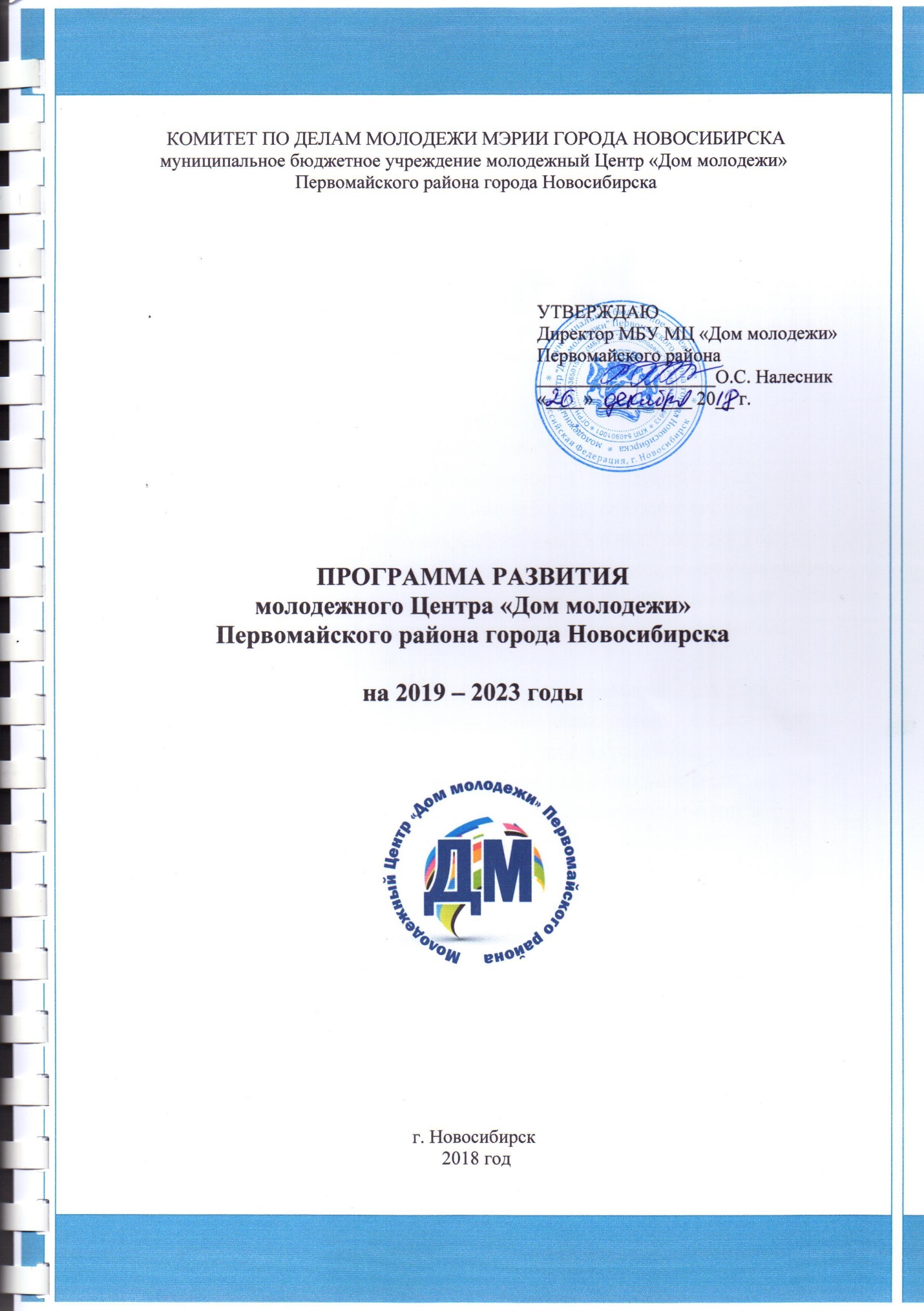 Паспорт программы Информационная справка о деятельности учреждения2.1. Характеристика внешней среды	Стратегия системных изменений, затрагивающая все компоненты деятельности Учреждения, обусловливает необходимость всестороннего анализа как внешних, так и внутренних условий среды, которые позволят сформулировать «точки роста» и тенденции развития молодежного Центра «Дом молодежи».	Первомайский район - административный район города Новосибирска, один из десяти районов города Новосибирска, расположен на правом берегу Оби, в южной части Новосибирска, на территории водораздела рек Обь и Иня. Район удален от центра города, его верхняя граница проходит по реке Иня и примыкает к Октябрьскому району. Водораздел, проходящий по реке Обь, помечает границы района с запада, часть территории с этой стороны граничит с Кировским районом. Нижняя кромка области отделяет Первомайский район от Советского района. Железнодорожные пути, пересекающие территорию в разных направлениях, леса и участки, отведенные под садовые общества, делят район на несколько частей. Территория Первомайского района -  68,28 км. 	На конец 2017 года численность населения Первомайского района составляет около 87 221  человек. Плотность населения - самая низкая и составляет 5,48 % от общего населения города Новосибирска.. Значительную часть района занимает территория частного сектора. 	Имеющиеся микрорайоны и жилые массивы в Первомайском районе:- КСМ: Березовая, Одоевского, Пришвина, Шукшина, Твардовского, Ученическая.- Южный микрорайон: частный сектор на ул. Павленко, Вересаева и другие небольшие улицы.- Микрорайон Матвеевка: частные дома по Старому шоссе, ул. Тухачевская, Мелиоративная. 	Исходя из плана социально-экономического развития Первомайского района города Новосибирска, увеличивается прирост молодого населения за счет активного развития строительной отрасли и реализации государственных и муниципальных жилищных программ. Район активно застраивается в нескольких направлениях. Новые строящиеся и построенные жилые комплексы в Первомайском районе:- Жилмассив «Березовое» (Одоевского, Березовая, Твардовского)- Микрорайон «Весенний» (Заречная, Первомайская, Марата 2-я)- Жилой комплекс «Манхетен» (Героев революции, Шмидта, Физкультурная)- «Благодатный квартал» (Марии Ульяновой, Физкультурная) и др.	Общей гордостью является промышленный потенциал района, широко развитая сеть образовательных, культурных, медицинских, спортивных и других социальных учреждений. Основу экономики района составляют промышленность, транспорт, строительство. В районе насчитывается 1754 организаций, 2260 индивидуальных предпринимателей. В числе предприятий района: крупнейший в России железнодорожный узел станции Инская, включающий в себя развитую сеть предприятий железнодорожного транспорта, ОАО «Новосибирский стрелочный завод», ООО «Новосибирский электровозоремонтный завод», Западно-Сибирская дирекция капитального ремонта и реконструкции объектов электрификации и электроснабжения.	Потребительский рынок района представлен: 311 стационарными магазинами, (в том числе, магазинами модульного типа – 16 ед.); 155 объектами мелкой розницы, в том числе, в садовых обществах; 3 торговыми комплексами; 55 стационарными предприятиями общественного питания, 23 нестационарными; 217 предприятиями бытового обслуживания; 232 отделами, расположенными в предприятиях стационарной торговой сети и других помещениях.	В сфере образования функционируют 2 средних специальных учебных заведения – Новосибирский техникум железнодорожного транспорта и Новосибирский электромеханический колледж, 2 учреждения начального профессионального образования – Новосибирский колледж почтовой связи и сервиса и Новосибирский центр профессионального обучения №2 имени Героя России Ю.М. Наумова, средние образовательные школы - №№ 117, 140, 141, 142, 144, 145, 146, 147, 154, 213, 214, технический лицей № 128, гимназия № 8, одна вечерняя школа № 36, одна специальная коррекционная школа № 148, 14 муниципальных дошкольных учреждений.	В районе находится «Комплексный центр социального обслуживания населения», санаторий-профилакторий здоровья, расположены 48 садоводческих обществ.	В состав лечебно-профилактических учреждений входят: ГБУЗ НСО Родильный дом № 7 с женской консультацией, ГБУЗ НСО ГКБ № 19, ФГБУЗ СОМЦ ФМБА России, поликлиническое отделение № 1 НУЗ ДКБ ОАО «РЖД» на ст. Новосибирск-Главный, ГБУЗ НСО ССМП подстанции № 5 и № 6, ГБУЗ НСО НОПТД ПТД № 7 (противотуберкулезный диспансер), ГБУЗ НСО НОНД (детский и взрослый наркологический кабинет), стоматологическая и детская поликлиника.  	В районе действуют 70 спортивных сооружений: 4 плавательных бассейна, 28 спортивных залов, 2 стадиона, 6 футбольных поля, 2 лыжные базы, 9 хоккейных площадок, 6 школьных спортивных площадок, 4 спортивные площадки техникумов и училищ, 9 дворовых спортивных площадок. 	Для жителей района и гостей представлен ряд учреждений культуры и досуга: ПКиО «Первомайский», ДК «40 лет ВЛКСМ», детские школы искусств № 4 и № 27, ЦБС им. Чернышевского (8 филиалов), музей Первомайского района, филиал музея Новосибирска, центр дополнительного образования «Лад», Дом детского творчества «Первомайский». К учреждениям сферы молодежной политики в районе относятся 2 учреждения: МЦ «Дом молодежи Первомайского района» и Центр психологической помощи «Ассоль».	В последние годы в Первомайском районе открылось много коммерческих структур (фитнес клубы, спортивные и тренажерные залы, центры дополнительного образования, центры детского развития,  и др.), которые предлагают аналогичные услуги на платной основе. Однако, стоимость посещения этих учреждений достаточно высока и не всегда доступна для жителей района так же по причине отдаленности от места жительства. 	В сентябре 2017 года в жилом массиве «Березовое» встретила своих первых учеников школа № 213, а в 2018 году школа № 214 распахнула двери в микрорайоне «Весенний». На базе этих школ работают спортивные и хореографические залы, библиотеки, секции бальных и народных танцев, театральная и вокальная студии, школьный пресс-центр, секции по волейболу, баскетболу, самбо, хоккею, лыжным гонкам, шахматный клуб, кабинеты робототехники, мастерские для юношей и девушек.  На территории школ установлены хоккейные коробки,  баскетбольная и волейбольная площадки, футбольные поля.	Однако перечисленные коммерческие и образовательные структуры не охватывают в полном объеме жителей района, и это предоставляет возможность молодежному Центру «Дом молодежи» предложить свои услуги большему количеству населения.	Так же следует отметить, что Дом культуры «40 лет ВЛКСМ» территориально удален от многих микрорайонов и поэтому деятельность этого учреждения направлена на охват населения, в основном, из жилого массива «Матвеевка». 	Работа Центра «Ассоль» направлена на  профессиональное индивидуальное и семейное психологическое консультирование, проведение тренингов и семинаров по личностному росту, т.е. имеет, исключительно, психолого-педагогическую направленность, в отличие от Центра «Дом молодежи».	Следовательно, единственным досуговым учреждением сферы муниципальной молодежной политики в Первомайском районе является молодежный Центр «Дом молодежи», который предоставляет на безвозмездной основе высокие по качеству, аналогичные другим учреждениям, различные услуги молодежи и молодым семьям.	Инфраструктура микрорайонов, где расположены основные отделы, неоднородна и включает в себя ряд особенностей, которые, несомненно, должны учитываться в работе с целевой аудиторией. 	Головной отдел Центра «Дом молодежи», основной отдел «Меридиан» и помещение на ул. Героев Революции расположены в центральной части Первомайского района с высокой плотностью населения. В шаговой доступности находятся: общеобразовательные и одна коррекционная школы, Новосибирский электромеханический колледж, Новосибирский центр профессионального обучения № 2 им. Ю.М. Наумова, библиотека им. К.И. Чуковского, Парк культуры и отдыха «Первомайский», общежитие Новосибирского центра профессионального обучения №2, ледовый спортивный комплекс «Локомотив», специализированная детско-юношеская спортивная школа олимпийского резерва восточных единоборств, Центр психолого-педагогической помощи «Ассоль». 	Наличие вблизи образовательных заведений способствует привлечению молодёжи для проведения досуга в головной отдел «Дом молодежи и основной отдел «Меридиан». При грамотном освещении мероприятий в информационном поле и системе партнёрских отношений с учебными заведениями, учащиеся могут быть не только непосредственными участниками мероприятий, а также стать частью определенного «актива».	Отделы находятся в удобном месте, с хорошей транспортной развязкой, что позволяет добраться до них без особого труда. За последние три года наблюдается быстрый рост количества высотных жилых домов в жилищных комплексах, расположенных рядом с отделами «Меридиан» и «Дом молодежи». А это значит, что контингент людей, проживающих в данных комплексах, в основном, молодые семьи, старшеклассники или студенты, которые нуждаются в различных мероприятиях досугового характера. 	Важным является и то, что рядом расположены коммерческие организации, оказывающие услуги на платной основе: фитнес-клуб «5 элементов», детский центр «Весенний лучик», центр детского развития «Ириска», центр детского развития «Отражение», центр раннего развития «Пирамида», центр дополнительного образования «IQ», центр игровой поддержки ребенка «Радужка», студия развития речи «Родничок», студия развития речи «Алина», академия развития для детей «Снегирята», центр психологии «Геката», центр развития для детей и взрослых «SmartLand», академия спортивно-культурных и образовательных инноваций «Феерия». Однако они ограничены узкой специализацией по сравнению со спектром услуг, предоставляемых головным отделом Центра «Дом молодежи» и основным отделом «Меридиан», а также предлагаемые ими услуги имеют достаточно высокую стоимость.	Основной отдел «Чайка» расположен в отдаленной части района, микрорайоне КСМ - «Березовый», который характеризуется низкой социальной культурой населения: расселение рабочих окраин в 80-е годы, самое дешевое жилье в городе, резкий скачок плотности населения за последние годы, увеличение числа жителей за счет миграции из стран СНГ, заселение микрорайона выпускниками детских домов, высоким процентом неблагополучных семей. Отличительной чертой этого микрорайона является наличие целых кварталов, занятых хозяйственными, складскими и производственными корпусами, соседствующими с развитыми жилыми массивами и практическое отсутствие муниципальной досуговой инфраструктуры для подростков и молодежи.	В шаговой доступности от основного отдела «Чайка» находятся общеобразовательные учреждения, Новосибирский техникум железнодорожного транспорта, Новосибирский колледж почтовой связи и сервиса, центр дополнительного образования «Лад», библиотека им. В.М. Шукшина.	Существующие коммерческие структуры, такие как: центр страйкбола и лазертага «Тактик», центр активного досуга «Воздух», спортивный тренажерный зал, клуб детского досуга «Кнопик», центр раннего развития «Островок детства», центр досуга для детей и взрослых «Лео», центр детского развития «Кенгуру», центр развития и досуга «Триумф», детский центр досуга «Палочка-выручалочка», академия спортивно-культурных и образовательных инноваций «Феерия» предлагают высокий ценник на свои платные услуги. Низкая платежеспособность населения прилегающих микрорайонов не позволяет многим желающим посещать эти коммерческие досуговые учреждения и поэтому наличие коммерческих организаций не влияет на приток новых воспитанников в основной отдел «Чайка».	Основной отдел «Перспектива» находится в жилом поселке Новосибирского электровозоремонтного завода. Следует отметить его замкнутость и отдаленность от общей инфраструктуры района. С одной стороны он окружен лесным массивом, с другой стороны – железной дорогой. В инфраструктуру микрорайона входят: клуб спортивных единоборств «Первомаец», СДОСШОР «Первомаец», бассейн и стадион «Молодость», средняя общеобразовательная школа, детские дошкольные учреждения, почтовое отделение, стоматологическая поликлиника, железнодорожная станция «Сибирская», библиотека им. Н.Г. Чернышевского, тренажерный зал.Основной отдел «Сфера» расположен на территории поселка бывшего ремонтно-механического завода, где большую площадь занимают торговые, складские и промышленные предприятия. Это промышленный микрорайон со слабой инфраструктурой. Спецификой микро участка можно назвать: удаленность от центра города, доступность к социальным объектами в соседнем микрорайоне осуществляется по переходному мосту через железнодорожные пути, низкий уровень информационной культуры населения, преобладание частного сектора на фоне многоквартирных домов. К внешнему социуму внутри микро участка можно отнести расположенный в этом же здании участковый пункт полиции и негосударственный детский сад «Акварель». 	Клуб «Солнечный» находится в специфическом районе, обусловленном наличия поблизости территории для отбывания наказания заключёнными, а так же наличия частного сектора, приходящегося на значительную часть микрорайона. В шаговой доступности находится: аптека, поликлиника, магазин, военные склады, учебный центр ГУФСИН по НСО, библиотека им. Г.М. Пушкарева, средняя образовательная школа. Клуб «Солнечный» располагается в микрорайоне, где проживает около 2000 жителей. На территории расположено 20 малоэтажных домов, 340 домов частного сектора. Также на территории находятся учреждения, обслуживающие население микрорайона: аптека, поликлиника, магазин, библиотека. Микрорайон «Звездный» расположен обособленно и, особенно, отдален от центральной части района.	Спецификой расположения основных отделов «Перспектива», «Сфера» и клуба «Солнечный» является то, что поблизости отсутствуют коммерческие развивающие центры, центры раннего развития, центры дополнительного образования, и поэтому спектр услуг, предлагаемый основными отделами, становится привлекательным и решает необходимость у молодых людей и молодых семей реализовать свои потребности в организованном социально досуговом пространстве. Таким образом, молодёжный Центр «Дом молодежи» может предложить выбор деятельности по различным направлениям и является своеобразной стартовой площадкой для подростков и молодежи, которые стремятся раскрыть и реализовать свой потенциал по различным направлениям. У всех основных отделов есть возможность нарабатывать себе постоянную «клиентскую» базу из прилегающих микрорайонов и жилых массивов.2.2. Характеристика внутренней среды. Муниципальное бюджетное Учреждение молодежный Центр «Дом молодежи» является государственным Учреждением молодежной политики, находящееся в ведомственном подчинении комитета по делам по молодёжи департамента, культуры, спорта и молодежной политики мэрии города Новосибирска. В августе 2018 года произошла реорганизация муниципального бюджетного Учреждения молодежный Центр «Дом молодежи» Первомайского района города Новосибирска в форме присоединения к нему муниципального казенного Учреждения «Молодежный центр патриотического воспитания «Сфера» Первомайского района города Новосибирска. Молодёжный Центр «Дом молодежи» является единственным досуговым Учреждением сферы муниципальной молодёжной политики в Первомайском районе города Новосибирска. В настоящий период Центр - многопрофильное Учреждение сферы муниципальной молодежной политики, которое организует работу с различными категориями молодежи и молодыми семьями в течение всего календарного года. Работа Центра направлена на выявление, поддержку и развитие молодежных инициатив. Основным содержанием является работа с талантливыми и инициативными молодыми людьми, оказание помощи в самореализации и продвижении их лучших творческих идей, проектов и социальных практик путем предоставления разнообразных ресурсов и широкого перечня услуг.	В структуру Центра «Дом молодежи» входят 1 головной отдел, 4 основных отдела и 2 помещения, принадлежащие основным отделам, которые расположены на территории всего Первомайского района (таблица №1 и схема №1).Схема №1Структура МБУ молодежный Центр «Дом молодежи»Таблица №1Технические данные по помещениямБесперебойное функционирование всех основных отделов обеспечивается современным техническим оснащением и оборудованием. Все помещения оборудованы системой центрального отопления и водоснабжения, имеют естественное освещение. Источники искусственного освещения обеспечивают достаточно равномерное освещение всех площадей помещений. Все отделы оборудованы системой охранной сигнализации, индивидуальными приборами учета потребления холодной и горячей воды, электрическими счетчиками. В целях сохранения воздушно-теплового режима в помещениях, входы в здания отделов оборудованы тамбурами с двумя дверями. Во всех помещениях имеются пожарные выходы. Температурный режим во всех зданиях отделов соответствует требованиям СанПиН. На случай пожара в каждом отделе в наличии планы эвакуации из помещений, автоматическая пожарная сигнализация, все отделы оснащены огнетушителями. Все помещения основных отделов, кроме здания по адресу Эйхе, дом 1,  нуждаются в установке системы видеонаблюдения.	Для организации досуговой деятельности имеются залы для проведения мероприятий, база для организации прикладного творчества, занятий хореографией, вокалом, театральной деятельностью. В наличии звуковое, сценическое и световое оборудование, сценические костюмы, необходимая мебель, мультимедийная и музыкальная аппаратура, оргтехника, компьютеры, оборудование для хореографических залов, музыкальные инструменты, электроинструменты, специализированное техническое оборудование, спортивный инвентарь, предметы для организации выездных лагерей, профильных сборов, туристических походов. Деятельность Центра финансируется его учредителем в соответствии с муниципальным заданием. Для реализации основных направлений жизнедеятельности Учреждения, находящиеся в его распоряжении денежные средства, распределяются в соответствии со статьями, предусмотренными законодательством. В целом, состояние материально-технической базы Учреждения, учитывая специфику его деятельности и ведомственной принадлежности, соответствует современным формам работы с молодежью.	Концепция развития молодежной политики в городе Новосибирске, утвержденная Департаментом культуры, спорта и молодежной политики 23.10.2013 года, определила приоритетные направления деятельности Учреждений сферы молодежной политики. Изучение социальной внешней среды Первомайского района, учет имеющихся прогнозов развития общества привели к тому, что основными направлениями работы молодежного Центра «Дом молодежи» являются:Содействие в формирование у молодежи активной жизненной позиции  молодежи.Гражданское и патриотическое воспитание молодёжи.Поддержка молодой семьи.Содействие в выборе профессии и ориентирование на рынке труда.Содействие формированию здорового образа жизни в молодёжной среде.Содействие молодежи в трудной жизненной ситуации. Информационное сопровождение деятельности Учреждения. 	Согласно Уставу Учреждения, молодежный Центр «Дом молодежи», выполняя Муниципальное задание, оказывает следующие виды услуг:Вовлечение молодежи в социально значимую, социально полезную деятельность через реализацию проектов по приоритетным направлениям молодежной политики.Организация содержательного досуга детей, подростков и молодежи посредством организации культурно-досуговых и спортивно-массовых мероприятий, кружков и секций, включая клубные формирования, проектную деятельность.Поддержка детей и молодежи, находящейся в трудной жизненной ситуации или социально-опасном положении.Организация мероприятий в сфере молодежной политики, направленных на формирование системы развития талантливой и инициативной молодежи, создание условий для самореализации подростков и молодежи, развитие творческого, профессионального, интеллектуального потенциалов подростков и молодежи.Организация мероприятий в сфере молодежной политики, направленных на гражданское и патриотическое воспитание молодежи, воспитание толерантности в молодежной среде, формирование правовых, культурных и нравственных ценностей среди молодежи.Организация мероприятий в сфере молодежной политики, направленных на вовлечение молодежи в инновационную, профориентационную, предпринимательскую, добровольческую деятельность.Организация и проведение мероприятий, направленных на обеспечение здорового образа жизни молодежи, нравственного и патриотического воспитания, в том числе во взаимодействии с общественными организациями и движениями, представляющими интересы молодежи.Организация и (или) участие в конкурсах, фестивалях, концертах, праздниках, театральных представлениях с целью выявления одаренных детей и молодежи, поддержки их таланта.Содействие в выборе профессии, ориентировании на рынке труда, трудоустройстве.Организация и проведение культурно-досуговых, зрелищных, спортивно-оздоровительных, гражданско-патриотических и социально-значимых мероприятий.Организация походов, полевых выходов и военных игр.Информационная поддержка деятельности субъектов молодежной политики.Осуществление просветительской деятельности, информирование населения Первомайского района о деятельности Учреждения.	Творческое пространство Центра представлено работой клубных формирований (таблица № 2 и диаграмма №1) и проектной деятельностью.	Системная организация работы клубных коллективов Учреждения, наполняемость и сохранность контингента позволяют выполнять муниципальное задание на высоком уровне. Центр располагает разноплановыми, качественно подготовленными творческими коллективами, в том числе владеющими сценически ярким и интересным репертуаром, имеется хороший ресурс для оформления сценической площадки, выставочного пространства. Таблица №2Информация о клубных формированияхДиаграмма №1Количество клубных формирований по направлениям деятельности	Большой удельный вес среди клубных формирований занимают клубы, действующие в рамках направления «Содействие развитию активной жизненной позиции у молодежи». Это характеризуется стабильно высоким спросом у молодежи на виды деятельности и услуги, которые предлагают эти клубные коллективы. 	В настоящее время молодежный Центр является современной площадкой, соответствующей актуальным запросам целевой аудитории – молодых людей и молодых семей Первомайского района (таблица №3 и диаграмма №2 и №3).Таблица №3Характеристика занимающихся в клубных формированиях Диаграмма №2Характеристика занимающихся в клубных формированиях по возрастуДиаграмма №3Характеристика занимающихся в клубных формированиях по видам занятости	Целевая аудитория Центра представлена различными возрастными категориями. Доминирующим является контингент школьников в возрасте 8-13 лет. Это связано с широким выбором клубных формирований разной направленности, подходящих для данного возраста. Второе место занимают подростки 14-18 лет, которые также имеют широкий выбор предоставляемых услуг. Молодёжь 19-30 лет находится на третьем месте. Большинство молодежи возрастной категории «старше 30 лет» занимаются в клубных формированиях по направлению «Поддержка молодой семьи», призванного содействовать укреплению в сознании молодых людей авторитета семьи, уважению к институту семьи и семейным ценностям.	Активное развитие проектной деятельности является отличительной чертой современного общества. Включение молодежи в разработку и реализацию социальных проектов позволяет решать многие их потребности в самореализации и самоопределении, а также значительно повышает гражданскую активность молодого человека. В молодежном Центре «Дом молодежи» идет целенаправленная работа по развитию проектной деятельности в рамках основных приоритетных направлений муниципальной молодежной политики (таблица № 4 и диаграмма №4).Таблица №4       Проектное  обеспечение деятельности учреждения	Диаграмма №4Реализация проектов в учреждении по направлениям деятельности	Из диаграммы №4 видно, что в 2018 году наблюдается большое количество участников проектной деятельности по направлению «Содействие  развитию активной жизненной позиции среди молодежи». Это связано с тем, что проекты данной направленности актуальны, интересны, привлекательны, доступны и все участники могут проявить и реализовать свои возможности и способности.	В настоящее время большой популярностью пользуются общественные места для неформальных встреч: кафе, библиотеки, культурные центры, где люди в удобное для них время могут свободно и непринужденно общаться. Это так называемое «третье место», часть городского пространства, которая не связана с домом («первое место») или с работой («второе место»). На базе Центра работает молодежная коворкинг-студия (сo-working) - зона свободного посещения, оформленная в едином современном стиле. Это своеобразная нейтральная территория, куда  может приходить молодежь в зависимости от их желания, где возникают творческие идеи и реализуются проекты, где собираются думающие и креативные молодые люди с интеллектуальным подходом к творчеству, искусству, развлечениям. Здесь, в коворкинг-студии, каждый находит что-то на свой вкус, поэтому такое «третье пространство» стало местом притяжения для самореализации молодежи, социального взаимодействия, неформальных встреч и общения, ролевых игр, квестов и квизов, концертов и кинопросмотров, выставок и мастер-классов. В отличии от коммерческих лофтов, за вход в которые нужно платить, культурное пространство коворкинг-студии в Центре делает это совершено бесплатно, подходя к делу с большим энтузиазмом, с пониманием того, что подобный формат способствует повышению деловой и социальной активности, развитию творческого потенциала молодежи, повышению уровня культуры, ориентированию на рынке труда. 	В Учреждении ведется работа по поддержке и развитию деятельности общественных инициатив и объединений молодежи. Созданы трудовые отряды для организации занятости и трудового воспитания молодых людей. Помимо трудовой деятельности уделяется большое внимание организации их позитивного развивающего досуга. Молодые люди не только с пользой проводят свободное время, но под патронажем специалистов развиваются и самосовершенствуются в различных областях. Большой упор делается на приобщение ребят к добровольческой деятельности. Зачастую участники отряда становятся волонтерами во время проведения различных мероприятий Центра.	Деятельность по направлению «Гражданское и патриотическое воспитание молодежи» заключается в реализации комплекса мероприятий, направленных на формирование и проявление сформированных патриотических ценностей и гражданских норм среди молодежи, создание возможностей для реализации гражданской позиции молодых людей: тематические мероприятия, конкурсы, встречи, акции, выездные сборы (таблица №5).Таблица №5Организация военно-полевых, туристических, профильных сборов	В рамках реализации направления «Информационное сопровождение деятельности учреждения» осуществляется управление системой информационного сопровождения. В Учреждении сформирована система работы по информационному освещению мероприятий, проектов и акций, организованных как на базе Центра, так на внешних площадках. Отдельное внимание уделяется формированию имиджа Учреждения, в т.ч. и через разработку и внедрение более широкого спектра брендированной продукции, стилизованной формы, логотипирования бланков Центра, наградной и рекламной продукции. На постоянной основе работает менеджер по связям с общественностью, в обязанности которого входит работа на электронных информационных ресурсах в аккаунтах социальных сетей «ВКонтакте», «Instagram», «Facebook», в группе «ВКонтакте», на видеохостинге «Youtube» (таблица №6). Таблица №6Организация информационного сопровождения деятельности учреждения	Работа по направлению «Содействие молодежи в трудной жизненной ситуации» происходит через вовлечение молодежи, находящейся в трудной жизненной ситуации, в деятельность Центра. В рамках этого направления активную работу ведут специалисты по социальной работе с молодежью, которые осуществляют взаимодействие и сотрудничество с районной комиссией по делам несовершеннолетних и систематическое сопровождение несовершеннолетних специальных категорий. Подростки после рассмотрения их ситуаций получают информацию о местонахождении и услугах учреждения. С этими подростками и их родителями периодически проводятся беседы с целью выявления проблем и интересов несовершеннолетних. Им предлагают выбрать интересующий вид деятельности в Центре, приглашают на мероприятия различного содержания и направленности (таблица №7).Таблица №7Вовлечение в деятельность учреждения подростков и молодежи, находящихся в трудной жизненной ситуации	Деятельность по направлению «Содействие формированию здорового образа жизни в молодежной среде» в Учреждении, наряду с другими специалистами,  реализуют инструкторы по физической культуре, в обязанности которых входит проведение пропаганды здорового образа жизни, внедрение идей спорта и физкультурно-оздоровительных занятий, развитие спортивных формы досуга посредством организации и проведения спортивных мероприятий и праздников.	По направлению «Содействие в трудоустройстве и ориентировании на рынке труда» в Учреждении осуществляется процесс профессионального самоопределения молодых людей в рамках профориентационной деятельности, временного трудоустройства и приобщения молодежи к труду, социально-правовое консультирование молодежи по вопросам трудоустройства (таблица №8). Таблица №8Содействие в трудоустройстве и ориентирование на рынке труда	Таким образом, можно говорить о том, что на сегодняшний день молодежный Центр «Дом молодежи» охватывает практически все актуальные направления, стремится к развитию, предлагая различным категориям молодежи широкий выбор видов деятельности, организуя и реализуя которые, специалисты Центра используют современные формы и технологии работы.	С целью выражения общественной активности, организации досуга, удовлетворения духовных и культурных потребностей, приобщения к спорту, творчеству и искусству организуются и проводятся мероприятия различного уровня (таблица №9 и №10).  Таблица №9Организация и проведение мероприятий по уровнямТаблица №10Организация и проведение мероприятий по месту жительства по направлениям деятельности	Показателем эффективности деятельности Учреждения являются результаты участия воспитанников клубных формирований в конкурсах, выставках, фестивалях, соревнованиях в 2018 году, которые  представлены в таблице №11 и на диаграмме №5.Таблица №11Результативность участия учреждения в конкурсах, фестивалях, соревнованиях Диаграмма №5Результативность участия учреждения в конкурсах, фестивалях, соревнованиях по уровням 	Участие в  международных конкурсах, выставках, фестивалях занимает лидирующее место по сравнению с другими уровнями, что объясняется возможностью участвовать в подобных мероприятиях дистанционно, без организационного взноса.	Количество постоянных участников социально-значимых акций и мероприятий из числа воспитанников клубных объединений различной направленности представлено в таблице №12.Таблица №12Участие в социально-значимой деятельности занимающихся в клубных формированиях	Кадровый потенциал молодежного Центра «Дом молодежи» выступает одним из важнейших факторов развития эффективности деятельности и повышения качества предоставляемых услуг. Четкое структурирование специалистов по различным сегментам деятельности, позволяет мобильно и качественно решать возникающие вопросы.Кадровый состав Учреждения подразделяется на административный, технический, вспомогательный персонал и специалистов, реализующих основную деятельность.  	В таблицах №13 и №14  представлены характеристики кадрового состава Центра.Таблица №13Характеристика кадрового состава учрежденияТаблица №14Количественная характеристика состава работников МБУ молодежный Центр «Дом молодежи»Важнейшими элементами кадровой политики молодежного Центра «Дом молодежи» являются: Подбор и эффективная расстановка кадров с учетом социального заказа и потребностей населения в услугах.Профессиональное и функционально-ориентированное повышение квалификации сотрудников Учреждения.Стимулирование и поддержка творчески работающих специалистов.Адресная помощь сотрудникам, в том числе молодым специалистам, по личным затруднениям.В качестве примера помощи молодым специалистам может служить подготовка и организация деятельности наставников в целях сопровождения профессионального развития молодых сотрудников в процессе их образования и самообразования. Задачами наставничества в данном случае будут являться:- оптимизация процесса реализации профессиональной деятельности, развитие способности самостоятельно и качественно выполнять возложенные задачи по занимаемой должности;- адаптация к корпоративной культуре, усвоение традиций и правил поведения в Учреждении, установление длительных трудовых отношений;- обеспечение условий для профессионального развития и совершенствование качества деятельности сотрудников.     Организационная структура управления молодежного Центра «Дом молодежи» пﺍредусматривает наличие  фﺍункциональных подразделений, которые представлены на схеме №2.Схема №2Организационная структура управления МБУ МЦ молодежный Центр «Дом молодежи»	В перспективе предполагается сохранение за директором стратегических задач, за начальниками отделов - перспективных задач относительно развития своего отдела. Методисты, СРМ и ССРМ в рамках своих компетенций останутся ответственными за решение повседневных и оперативных вопросов.Кадровое обеспечение Центра предусматривает привлечение молодых специалистов, закрепление их в коллективе и создание условий для повышения их профессионального роста. Непрерывное образование сотрудников, в том числе и молодых специалистов, нацеленное на повышение их профессиональной компетентности, личностное развитие происходит как внутри, так и вне Учреждения. Основные формы повышения квалификации (таблица №15): курсовая подготовка, тематические семинары и семинары-практикумы, мастер-классы, участие в научно-практических конференциях различного уровня, круглых столах, конкурсах профессионального мастерства, методических советах. Методический совет является главным связующим звеном всех подструктур,  органом внутриучрежденческого управления. В рамках заседаний методических советов решается комплекс задач для содействия в полноценном развитии специалистов, повышения квалификации сотрудников на рабочем месте (инструктаж, рабочая группа, наставничество и др.), внедрения в практику инновационных технологий работы с молодежью. Так же методический совет  осуществляет оперативное руководство и координацию деятельности по реализации основных направлений Программы, оказывает организационную и методическую помощь участникам реализации Программы.Таблица №15Повышение квалификации специалистов по основной деятельности	Аттестационная работа (таблица №16) выступает в качестве одного из важнейших элементов кадровой деятельности и является эффективным методом оценки профессионализма, мотивированности сотрудника, а также подтверждения его квалификации. Проведением аттестации работников Учреждения призвана заниматься аттестационная комиссия, созданная на базе Центра. Разработано и утверждено приказом директора Учреждения «Положение о проведении аттестации на соответствие занимаемой должности работников». На основании данного документа разрабатывается график проведения плановой аттестации МБУ Центр «Дом молодежи». Проведение аттестации позволяет решать следующие задачи: - определение необходимости повышения квалификации работников;- стимулирование целенаправленного, непрерывного повышения уровня квалификации работников, их методологической культуры, профессионального и личностного роста; - повышение эффективности и качества работы; - выявление перспектив использования потенциальных возможностей   работников; - эффективное использование кадрового состава, включая ротацию (передвижение) кадров; - рассмотрение возможности приема на работу, продолжения работы лиц, квалификация которых не соответствует требованиям квалификационных характеристик;- решение вопросов, связанных с определением преимущественного права на оставление на работе в случае сокращения штата или численности работников учреждения; - выявление возможности дальнейшего служебного продвижения.Таблица №16Аттестация работников учреждения	Для анализа эффективности использования трудовых ресурсов Центра используется штатное расписание. Оно дает возможность изучить структуру трудовых ресурсов, по уровню квалификации и размеру оплаты труда.Учреждение представляет собой живой организм, поэтому нуждается в корректировках различных документов, в том числе и штатного расписания. Реорганизация муниципального бюджетного Учреждения молодежный Центр «Дом молодежи» Первомайского района города Новосибирска в форме присоединения к нему муниципального казенного Учреждения «Молодежный центр патриотического воспитания «Сфера» Первомайского района города Новосибирска явилась основанием для внесения изменения поправок в штатное расписание. Необходимость внесения таких поправок может быть связано в дальнейшем и с другими причинами, например, изменения законодательства в части оплаты труда работников учреждения, введения профстандартов и т.п. Таким образом, кадровое обеспечение Центра «Дом молодежи» представляет систему, направленную на совершенствование кадрового потенциала и эффективное его использование.Для эффективной реализации целей и задач Учреждения, молодежным Центром предусмотрена система взаимодействия в инфраструктуре района и города с органами исполнительной власти, комиссиями, ведомствами, отделами и учреждениями социальной поддержки населения, учреждениями молодежной политики и образования, предприятиями, некоммерческими и общественными организациями, депутатским корпусом. Проектная деятельность предполагает расширить и укрепить социальное сотрудничество. В настоящее время в Центре действуют договоры о социальном партнерстве с целым рядом учреждений и организаций города Новосибирска различной ведомственной принадлежности. 	Внешние связи Учреждения:Комитет по делам молодежи мэрии города Новосибирска.Отдел по делам молодежи, культуры и спорту администрации Первомайского района города Новосибирска.Управление общественных связей администрации Первомайского района города Новосибирска.Учреждения образования: МБОУ СОШ № 117, 140,141,142,144,145, 146, 147, 213, 214, гимназия № 8, технический лицей № 128, Новосибирский колледж почтовой связи и сервиса № 51, Новосибирский центр профессионального обучения №2, Новосибирский электро-механический техникум транспортного строительства, Новосибирский техникум железнодорожного транспорта, МБОУ ДОД ДДТ «Первомайский», МБОУ ДО ЦВР «Лад», МБОУ ДО ЦДО «Алые паруса», НВИ МВД РФ.Учреждения культуры: МКУК ДК 40 лет ВЛКСМ, МКУК «Парк культуры и отдыха «Первомайский», МКУК ЦБС им. Чернышевского.Военный комиссариат Новосибирской области по Первомайскому и Советскому району.Общественные организации: НООО «Творчество Сибири», НООО «Военно-технический клуб «Сибирская Гвардия», РОСО «Хоробр», ВОО «Союз силовых структур России.Органы территориального самоуправления: ТОС «Первомайский», ТОС «Сосновый», ТОС «Сибирский», ТОС «Южный», ТОС «Звездный», ТОС «Березовый», ТОС «На Механической».Реабилитационный центр для детей и подростков с ограниченными возможностями «Рябинушка» и др.3. Характеристика проблем, на решение которых направлена Программа 	С целью определения существующего потенциала развития Центра, в период октябрь-ноябрь 2018 года, был проведен «SWOT анализ» - метод стратегического планирования, заключающийся в выявлении факторов внутренней и внешней среды учреждения и разделении их на четыре категории (таблица №17).Таблица №17Анализ выявленных проблем, рисков и существующих сложностей	Таким образом, к ресурсам Учреждения, на которые можно рассчитывать в ходе реализации Программы, можно отнести:Сохранение Центра в муниципальной сети учреждений сферы молодежной политики.Достойный кадровый потенциал, сплоченный коллектив единомышленников.Развитие нормативной базы и экономико-правовой среды.Высокая результативность деятельности.Развивающаяся материально-техническая база.Позитивный опыт взаимодействия с социальными партнерами.На последующих этапах жизнедеятельности Центра необходимо особое внимание уделить  целенаправленной работе по взаимодействию с социальными партнерами, обновлению материально-технического оснащения, повышению профессиональной компетентности сотрудников и, как следствие, использованию более современных инновационных методик, форм работы с молодежью. 4. Концептуальные основы Программы		Стратегическим приоритетом государственной молодежной политики является создание условий для формирования личности гармоничной, постоянно совершенствующейся, эрудированной, конкурентоспособной, неравнодушной, обладающей прочным нравственным стержнем, способной при этом адаптироваться к меняющимся условиям и восприимчивой к новым созидательным идеям. 	Учитывая специфику ведомственной принадлежности и характера функционирования, целеполагание деятельности Центра «Дом молодежи» выстраивается на основе стремления к эффективной реализации приоритетных направлений муниципальной молодежной политики, цели, принципы, направления которой органично вписаны в нормативно-правовое поле и сферу практической реализации основ государственной молодежной политики Российской Федерации. 	Предметом деятельности Центра «Дом молодежи» является расширение возможностей для эффективной самореализации молодежи посредством ее интеграции в социально-экономическую, общественно-политическую и культурно-досуговую жизнь Первомайского района и города Новосибирска.	Миссия Центра «Дом молодежи» заключается в содействии развитию положительного потенциала молодежи и ее самореализации посредством эффективной реализации основных направлений муниципальной молодежной политики в формате многопрофильного молодежного Центра Первомайского района города Новосибирска, работа которого:Строится в соответствии с использованием уже существующего опыта, применения новых элементов в социально значимой, социально культурной и социально досуговой деятельности.Имеет информационно-просветительский, развивающий и практико-ориентированный характер деятельности (социально значимая и общественно полезная составляющая).Ориентирована на поиск новых элементов организации и реализации деятельности (по формам и содержанию).  	Основными принципами жизнедеятельности учреждения в рамках реализации Программы считаются:Принцип адресности - учёт интересов и потребностей всех групп молодёжи. Принцип личностно значимой деятельности, предполагающей участие воспитанников Учреждения в различных формах работы в соответствии с личностными смыслами и жизненными установками.Принцип социальности как ориентации на социальные установки, необходимые для успешной социализации молодых людей в обществе.Принцип концентрации воспитания на развитии социальной и культурной компетентности личности, оказании помощи молодым людям в освоении социокультурного опыта и свободном самоопределении.Принцип «социального закаливания» как включения воспитанников в ситуации, которые требуют проявления волевого усилия для преодоления негативного воздействия социума, выработки определённых способов этого преодоления, приобретения социального иммунитета, рефлексивной позиции.Принцип целостности, обеспечивающий системность, преемственность, взаимосвязанность всех компонентов процесса воспитания. Принцип программно-целевого планирования,  в основе которого лежит ориентация деятельности на достижение поставленных целей.  Отличие данного подхода от традиционного заключается в том, что в основе самого процесса планирования лежит определение и постановка целей и только затем подбираются пути их достижения. Принцип межведомственного взаимодействия основан на организации полноценного, целенаправленного, системного взаимодействия учреждения с другими ведомствами и органами муниципальной власти. Организация такого взаимодействия на постоянной и системной основе станет базой для реализации принципа комплексности в организации работы с молодежью.Принцип информационной открытости - оперативная и регулярная публикация информации о реализации программ и проектов,  деятельности клубных формирований, проводимых учреждением мероприятий.5.Основные цель и задачи Программы, сроки и этапы ее реализации	Цели и задачи данной Программы выстроены с учетом общих тенденций развития молодежной политики, потребностей со стороны заказчиков, и определенных проблем и возможностей Учреждения.	Реализация Программы  рассчитана на период с января 2019 года по декабрь 2023 года.  	Этапы реализации Программы:1 этап - подготовительный (проектировочный)Выявление условий и перспективных направлений развития МЦ «Дом молодежи» и моделирование его качественного состояния на основе приоритетных направлений развития молодежной политики. Формирование методической базы. Максимально возможное и эффективное решение кадровых вопросов.Структуризация направлений и сфер деятельности, управления и контроля.Укрепление и перераспределение материально-технической базы. Определение возможных форм сотрудничества с социумом. Изучение и выбор современных технологий работы с молодежью.2 этап - основной (реализация программы)Переход Учреждения от режима функционирования в режим развития.Приведение основных компонентов основной деятельности в соответствие с характеристиками Программы. Продолжение модернизации материальной инфраструктуры.Введение инноваций в основную деятельность: апробация новых видов деятельности клубных формирований, технологий; расширение сферы услуг. Оптимизация процесса повышения профессионального уровня кадрового состава. Консолидация усилий социальных институтов, образовательных учреждений, общественных организаций в реализации Программы.3 этап - завершающий (аналитико-коррекционный)Итоговая аналитическая работа. Анализ и обобщение полученных результатов.Выделение проблем, фиксация созданных прецедентов. Оценка структуры функционирования. Итоговый мониторинг уровня достижения результатов по Программе.Анализ статуса Учреждения в Первомайском районе и в городе Новосибирске. Выделение проблем, оценка структуры функционирования.Оформление результатов работы и методических разработок.Самоопределение коллектива по отношению к дальнейшему развитию.Постановка задач на новый период развития.Состояние и перспективы развития ресурсного обеспечения ПрограммыПрограмма развития, как главный стратегический управленческий документ, разработана с опорой на законы и нормативно-правовые акты и документы:Конституция РФ (принятая на референдуме 12 декабря 1993 г.). В основу взаимоотношений человека, общества, муниципалитета и государства Конституция возводит права человека. В 1 и 2 главе Конституции РФ содержатся личные, процессуальные, политические, экономические, трудовые, социальные и экологические права и свободы молодого человека и гражданина. Указ Президента РФ от 7 мая 2012 г. № 599 «О мерах по реализации государственной политики в области образования и науки». По данному указу Правительство РФ призвано разработать комплекс мер, направленных на выявление и поддержку одаренных детей и молодежи в целях дальнейшего совершенствования государственной политики в области образования и науки и подготовки квалифицированных специалистов с учетом требований инновационной экономики.Федеральный закон от 08.05.2010 N 83-ФЗ (ред. от 27.11.2017) «О внесении изменений в отдельные законодательные акты Российской Федерации в связи с совершенствованием правового положения государственных (муниципальных) учреждений». В ст.9.2 «Бюджетное учреждение» данного закона указаны полномочия и права бюджетного учреждения, определяется как происходит финансовое обеспечение бюджетных учреждений, которое осуществляет свою деятельность на основе муниципального задания.Федеральный закон от 27.07.2010 N 210-ФЗ (ред. от 05.12.2017) «Об организации предоставления государственных и муниципальных услуг». В законе содержится определение «муниципальная услуга» и представлены общие требования к предоставлению муниципальных услуг.Федеральный закон от 6 октября 2003 г. № 131-ФЗ «Об общих принципах организации местного самоуправления в Российской Федерации» (с изменениями, внесенных Федеральным законом от 05.12.2017 N 380-ФЗ). Закон определяет компетенцию органов местного самоуправления. К вопросам местного значения поселения (п.30 ст.14) закон относит «организацию и осуществление мероприятий по работе с детьми и молодежью в поселении». Статьей 15 данного закона к вопросам местного значения муниципального района отнесена «организация и осуществление мероприятий межпоселенческого характера по работе с детьми и молодежью».Федеральный закон от 24 июня 1999 г. №120-ФЗ» (ред. от 07.06.2017) «Об основах системы профилактики безнадзорности и правонарушений несовершеннолетних». Статья 4 данного закона определяет, что в систему профилактики безнадзорности и правонарушений несовершеннолетних входят комиссии по делам несовершеннолетних и защите их прав, образуемые в порядке, установленном законодательством Российской Федерации и законодательством субъектов Российской Федерации, органы управления социальной защитой населения, органы управления образованием, органы опеки и попечительства, органы по делам молодежи, органы управления здравоохранением, органы службы занятости, органы внутренних дел, учреждения уголовно-исполнительной системы (следственные изоляторы, воспитательные колонии и уголовно-исполнительные инспекции).Федеральный закон РФ от 28.06.1995 № 98-ФЗ «О государственной поддержке молодежных и детских общественных объединений» (с изменениями, внесенных Федеральным законом от 28.12.2016 N 478-ФЗ). Настоящий Федеральный закон регулирует отношения, возникающие в связи с установлением и осуществлением федеральными органами исполнительной власти мер государственной поддержки общероссийских, международных молодежных и детских объединений.Концепция общенациональной системы выявления и развития молодых талантов (утв. Президентом РФ 03.04.2012 N Пр-827). Концепция определяет базовые принципы построения и основные задачи общенациональной системы выявления и развития молодых талантов, а также основные направления её функционирования.Постановление Правительства РФ от 30.12.2015 N 1493 (ред. от 13.10.2017) «О государственной программе "Патриотическое воспитание граждан Российской Федерации на 2016 - 2020 годы». Программа включает комплекс правовых, нормативных, организационных, методических, исследовательских и информационных общероссийских и межрегиональных мероприятий с целью «…создания условий для повышения гражданской ответственности за судьбу страны, повышения уровня консолидации общества для решения задач обеспечения национальной безопасности и устойчивого развития Российской Федерации, укрепления чувства сопричастности граждан к великой истории и культуре России, обеспечения преемственности поколений россиян, воспитания гражданина, любящего свою Родину и семью, имеющего активную жизненную позицию»Основы государственной молодежной политики в Российской Федерации до 2025» (утв. распоряжением Правительства РФ от 29 ноября 2014 г. № 2403-р). Основы направлены на создание благоприятных условий для самореализации молодёжи и эффективных механизмов её поддержки, воспитание гражданственности и патриотизма, развитие молодёжных инициатив и поддержку талантливой молодёжи, формирование ценностей здорового образа жизни и института семьи, воспитание культуры межнационального общения и уважения к представителям других народов.Концепция долгосрочного социально-экономического развития Российской Федерации на период до 2020 года (утв. распоряжением Правительства РФ от 17 ноября 2008 г. № 1662-р). В части III. 9 молодежная политика рассматривается как самостоятельное направление деятельности, со своими органами управления и своей инфраструктурой.Приказ Министерства здравоохранения и социального развития РФ от 28 ноября 2008 г. № 678 «Об утверждении Единого квалификационного справочника должностей руководителей, специалистов и служащих», раздел «Квалификационные характеристики должностей работников учреждений органов по делам молодежи». Приказ содержит основные функции, требования и определение уровня подготовки, предъявляемые к работникам учреждений органов по делам молодежи.Приказ Министерства образования и науки Российской Федерации от 16.10.2013 № 1154(ред. от 20.04.2016) «Об утверждении Положения о Департаменте государственной политики в сфере воспитания детей и молодежи Министерства образования и науки Российской Федерации». Департамент является структурным подразделением Министерства. Он обеспечивает осуществление функций по выработке и реализации госполитики и нормативному правовому регулированию в сфере дополнительного образования детей, молодежной политики, воспитания детей и молодежи.Федеральная целевая программа развития образования на 2016-2020 годы, утверждена распоряжением Правительства от 29 декабря 2014 года №2765-р. В ряд задач программы входит реализация мер по развитию научно-образовательной и творческой среды в образовательных организациях, развитие эффективной системы дополнительного образования детей, а также создание инфраструктуры, обеспечивающей условия подготовки кадров для современной экономики.Закон Новосибирской области от 12 июля 2004 г. № 207-ОЗ «О молодежной политике в Новосибирской области». Статья 8 данного закона содержит обязанность государственных образований НСО в «содействии …решению вопросов …развития молодежных центров занятости и бирж труда, бюро временной занятости молодежи…»Комплексная целевая программа "Воспитание креативной молодежи, формирование социальных лифтов и подготовка кадров для инновационной экономики города Новосибирска до 2020 года" (Проект Приложения к стратегическому плану устойчивого развития города Новосибирска). В ряд задач программы входит выращивание креативных поколений молодежи, мотивированных на творчество в научно-технической сфере и развитие в городе воспитательной, научно-образовательной и производственной среды, стимулирующей проявление и развитие способностей и талантов детей и молодежи на каждом этапе жизненного цикла роста человеческого потенциала новых поколений, начиная с самого раннего.Государственная программа Новосибирской области «Развитие государственной молодежной политики Новосибирской области на 2016-2021 годы». Определяет цель, задачи и направления развития в сфере государственной молодежной политики Новосибирской области на период 2016-2021 годов, финансовое обеспечение и механизмы реализации предусмотренных государственной программой мероприятий, показатели результативности ее реализации.Постановление Правительства Новосибирской области от 17.09.2012 № 430-п «Об утверждении долгосрочной целевой программы «Выявление и поддержка одаренных детей и талантливой учащейся молодежи в Новосибирской области на 2013-2017 годы» (в ред. Постановления Правительства Новосибирской области от 25.06.2013 N 272-п) Программа утверждена с целью создания условий для выявления и развития одаренности у детей и учащейся молодежи в Новосибирской области, оказание поддержки и сопровождение одаренных детей и талантливой учащейся молодежи, способствующие их профессиональному и личностному становлению.Письмо Минрегполитики НСО от 17.12.2014 № 1305/57 «О направлении методических рекомендаций». Приложение к письму "Методические рекомендации по организации работы органов местного самоуправления в решении вопросов организации и осуществления мероприятий по работе с детьми и молодежью». Настоящие Методические рекомендации разработаны в целях оказания практической помощи органам местного самоуправления Новосибирской области по организации работы с детьми и молодежью в соответствии с Федеральным законом от 6 октября 2003 г. № 131-ФЭ «Об общих принципах организации местного самоуправления в Российской Федерации»Концепция развития муниципальной молодежной политики г. Новосибирска (Утверждена приказом начальника департамента КСиМП от 23.10.2013 № 1015-од).  Разработана для создания условий, способствующих эффективным и качественным процессам социализации, самоопределения и самореализации молодежи как субъекта   социально-экономического, культурного и политического развития г. Новосибирска. В Концепции уточняются цели, задачи и принципы развития сферы молодёжной политики города Новосибирска, место и роль органов государственной власти и местного самоуправления, социальных институтов, некоммерческих организаций по развитию и поддержке муниципальной молодёжной политики города Новосибирска.Ведомственная целевая программа «Развитие сферы молодежной политики в городе Новосибирске» на 2015 – 2017 годы (утв. Постановлением Мэрии г. Новосибирска от 30.09.2014 г. №8568). Программа принята в целях организации и осуществления мероприятий по работе с молодежью в городе Новосибирске.Постановление мэрии города Новосибирска от 13.11.2017 г. №5116 «О муниципальной программе «Развитие сферы молодежной политики в городе Новосибирске» на 2018 – 2021 годы, в котором отражены основные направления, статьи расходов на реализации мероприятий, содержания имущества учреждений молодёжной политики муниципального уровня.Постановление мэрии города Новосибирска от 11.03.2013 N 2266 (ред. от 16.06.2016) "Об утверждении положений о структурных подразделениях департамента культуры, спорта и молодежной политики мэрии города Новосибирска".	Приказ ДКСиМП от 17.12.2014 № 1205-од "Об утверждении документации, регламентирующей деятельность специалистов учреждений молодежной политики". Издан в целях определения единых подходов к разработке планово-прогностической и отчетно-аналитической информации муниципальных учреждений сферы молодежной политики, единых требований и эффективной организации деятельности методистов данных учреждений.Приказ ДКСиМП от 07.06.2016 № 0534-од "Об утверждении нормативов по организации проектной деятельности и массовых мероприятий учреждений сферы молодежной политики". Издан в целях определения единых требований и подходов к организации проектной деятельности и массовых мероприятий, реализуемых учреждениями сферы молодежной политики г. Новосибирска.Приказ КДМ от 15.03.2011 № 100 «Об Экспертном совете по инновационной деятельности в реализации муниципальной молодежной политики комитета по делам молодежи города Новосибирска». Экспертный совет создан в целях координации, организации и проведения экспертной оценки деятельности, направленной на развитие эффективных форм работы с молодежью, поддержку инновационных проектов, программ, технологий работы с молодежью в системе учреждений отрасли молодежной политики г. Новосибирска. В документе указываются его полномочия и права.Устав МБУ молодежный Центр «Дом молодежи». Содержит основные правила, регулирующих организацию и порядок деятельности Учреждения, которое создано для выполнения работ (оказания услуг) в целях обеспечения реализации полномочий органов местного самоуправления города Новосибирска в сфере молодежной политики.	Участниками реализации Программы являются: Администрация МЦ «Дом молодежи».Руководители клубных формирований, специалисты по работе с   молодежью, специалисты по социальной работе с молодежью, педагогические работники МЦ «Дом молодежи». Коллектив воспитанников клубных формирований.Социальные партнеры МЦ «Дом молодежи».	Методическое сопровождение специалистов в рамках реализации мероприятий Программы осуществляется в следующих формах:Организация и проведение семинаров для специалистов по основной деятельности по разработке проектов, положений, заявок на гранты, основам деятельности специалистов и т.д.Проведение аттестации внутри Учреждения.Организация мероприятий по повышению квалификации и профессиональной компетентности специалистов.Проведение консультаций по ведению планово-отчетной документации.Проведение консультаций по подготовке к профессиональным конкурсам, презентации проектов и программ.Проведение консультаций по подготовке к аттестации.Проведение конкурсов профессионального мастерства специалистов по основной деятельности.Проведение открытых занятий специалистов.Разработка форм учетно-отчетной документации. Проведение анализа деятельности.Подготовка Учреждения и отделов к новому сезону деятельности.Участие в координационных советах по вопросам молодежной политики.Внутренний мониторинг (посещение занятий, мероприятий).Контроль за заполнением учетно-отчетной документации специалистов. 	Научно-методическое сопровождение Программы осуществляется методическим советом учреждения. Основные мероприятия, представленные в Программе в рамках направлений деятельности, носят среднесрочный характер и могут ежегодно корректироваться, а также дополняться в зависимости от складывающейся ситуации, изменений внутренних и внешних условий, появления дополнительных возможностей и т.п. Решение о внесении изменений в Программу принимается на административных совещаниях и  на заседаниях методического совета учреждения. Материально-техническое обеспечение реализации Программы позволяет повысить инвестиционную привлекательность Учреждения через совершенствование механизмов привлечения внебюджетных средств.Финансовое обеспечение Программы возможно за счёт различных источников финансирования: бюджета, дополнительных привлечённых средств и т.п.Механизм реализации Программы	Для успешной реализации Программы сформированы следующие предложения по перспективам работы Центра:8. Прогнозируемый результат реализации программы развитияНаличие в рамках деятельности Учреждения эффективной системы, направленной на адресную поддержку различных возрастных групп молодежи в процессе их социализации, жизненного, профессионального и социального самоопределения и самореализации.Положительная динамика количества реализованных социально-значимых проектов по приоритетным направлениям развития молодежной политики.Положительная динамика инициируемых молодежью программ, проектов, акций и мероприятий, направленных на включение молодежи в реальные формы самоуправления, социально-экономического и культурного развития города и другие виды социально-значимой деятельности.Наличие в учреждении современной системы и инфраструктуры для воспитания, культурного, духовно-нравственного развития молодежи; удовлетворения их потребностей в творческом и познавательном досуге; сохранения  здоровья подростков и молодежи и укрепления молодых семей.Положительная динамика количества программ, проектов и мероприятий, направленных на поддержку талантливой молодежи и развития предпринимательской активности молодежи.Увеличение числа представителей молодежного сообщества, находящихся в трудной жизненной ситуации, приобщенных к систематическим занятиям.Качественное развитие кадрового потенциала, инфраструктуры и информационного обеспечения Учреждения как основы качественной реализации основных направлений муниципальной молодежной политики.Увеличение числа подростков и молодежи, занимающихся в клубных формированияхКритерии эффективности реализации программыОсновными критериями эффективности развития МБУ  МЦ «Дом молодежи» будут выступать:Количество клубных и других форм объединений молодежи.Количество  молодых людей, включенных в разнообразные клубные и другие формы объединений молодежи. Успешность воспитанников клубных формирований.  Количество  реализованных  проектов, соответствующих приоритетным направлениям молодежной политики и молодых людей, привлеченных к реализации проектной деятельности.Количество  проведенных мероприятий, соответствующих приоритетным направлениям молодежной политики и молодых людей, привлеченных к участию в данных мероприятиях.Доля молодежи, позитивно оценивающей результаты деятельности по  направлениям деятельности.Наличие программ и проектов, инициированных молодежью.Динамика количества молодых людей, проявляющих гражданскую активность в качестве постоянных участников социально-значимых акций и мероприятий из числа воспитанников клубных объединений различной направленности;Наличие молодежных общественных организаций, созданных на базе Учреждения. Наличие информационных поводов, освещающих деятельность учреждения в средствах массовой информации. Динамика числа молодых людей, получающих информацию по молодежной тематике из информационных источников Учреждения.Динамика количества специалистов Учреждения, регулярно повышающих уровень профессиональной компетенции через участие в курсах повышения квалификации,  семинарах и конференциях.Результативность участия специалистов Учреждения в различных профессиональных конкурсах.Наличие взаимодействия и использования ресурсов Учреждений образования, культуры, спорта, производственных и коммерческих предприятий для организации работы с молодежью. Наличие положительных отзывов представителей общественности о результатах деятельности Учреждения.Оценка  эффективности Программы развитияКоличество клубных и других форм объединений молодежи и молодых людей, включенных в эти объединенияОтзывы молодежи, позитивно оценивающей результаты деятельности по  направлениям деятельности.Доля подростков и молодежи старше 14 лет, занимающихся в клубных формированияхДинамика количества молодых людей, проявляющих гражданскую активность в качестве постоянных участников социально-значимых акций и мероприятий из числа воспитанников клубных объединений различной направленностиУспешность воспитанников клубных формирований4.2 Результативность участия занимающихся в конкурсах различного уровняКоличество  реализованных  проектов, соответствующих приоритетным направлениям молодежной политики и молодых людей, привлеченных к реализации проектной деятельности5.7 Отзывы участников, позитивно оценивающих результаты проектной деятельности5.8  Публичная презентация результатов реализации социально-значимых проектов5.9 Наличие проектов, инициированных молодежью Количество проведенных мероприятий, соответствующих приоритетным направлениям молодежной политики и молодых людей, привлеченных к участию в данных мероприятияхНаличие молодежных общественных организаций, созданных на базе Учреждения;Наличие информационных поводов, освещающих деятельность Учреждения в средствах массовой информации Наличие публикаций и видеосюжетов  о деятельности Учреждения в СМИ.Наличие медиапроектов, реализованных совместно с партнёрами.Динамика числа молодых людей, получающих информацию  по молодежной тематике из информационных источников Учреждения Систематическое повышение уровня профессионального мастерства через участие в курсах повышения квалификации,  семинарах и конференциях.Результативность участия специалистов Учреждения в различных профессиональных конкурсах.Наличие взаимодействия и использования ресурсов учреждений образования, культуры, спорта, производственных и коммерческих предприятий для организации работы с молодежью.Наличие положительных отзывов представителей общественности о результатах деятельности Учреждения.Заключительные положения Программы.	Решение целей задач и приоритетов, обозначенных в Программе, будет зависеть от совокупности многих факторов: уровень мотивационных установок исполнителей (администрация, специалисты, молодежь), плановость и полнота финансирования; состояние материально-технической базы и др. В целях  минимизации предполагаемых рисков будут предприняты следующие действия: - изучение социального заказа и мониторинг потребностей и интересов молодежи, включенной в деятельность Учреждения, на системной основе;- организация системной методической работы со специалистами по основной деятельности с целью совершенствования их профессиональных компетенций и, как следствие, повышения общей мотивации к работе с молодежью; - поиск иных дополнительных источников финансирования.На протяжении всего планового периода реализации Программы, по необходимости, предусмотрено вносить корректировки и дополнения в отдельные разделы документа, с последующим обсуждением и согласованием с группой разработчиков.Название учреждения, его данныеМуниципальное бюджетное учреждение молодежный Центр «Дом молодежи» Первомайского района города Новосибирска630037 г. Новосибирск, ул. Эйхе,  дом 1тел: 337-03-57  e - mail: dom-molod@mail.ruАвторы – разработчики программыРабочая группа молодежного Центра «Дом молодежи» Первомайского района города НовосибирскаНазвание программыПрограмма развития деятельности МБУ МЦ «Дом молодежи» Первомайского районаЦели и задачи программыЦель: содействие развитию созидательной активности молодёжи и её потенциалов, создание системы, поддерживающей молодёжь в её стремлении быть полезной обществу и способствующей формированию психологически здоровой личности, способной противостоять негативным воздействиям средыЗадачи:Формирование единого  развивающего пространства для развития личностного потенциала молодёжи на основе интеграции клубов различных направлений.Развитие кадровых, информационных, программно-методических, материально-технических и финансовых ресурсов Центра.Повышение эффективности деятельности в области развития и поддержки молодежных инициатив, молодежных программ, проектов, акций и мероприятий, направленных на включение молодежи в реальные формы самоуправления, социально-экономического, культурного развития города; привлечение молодежи к волонтерской деятельности, добровольческому труду и досугу. Повышение качества предоставляемых услуг  путём приведения их в соответствие с современными потребностями общества и ориентирования на развитие муниципальной молодёжной политики; внедрение новых технологий, форм и методов работы. Расширение социальных связей, межведомственных взаимодействий с общественными организациями и движениями, представляющими интересы молодежи.Сохранение высококвалифицированного персонала, развитие кадрового потенциала Центра.Оптимизация организационно-управленческих и содержательно-процессуальных условий функционирования Центра, способствующая переходу Учреждения на качественно новый уровень жизнедеятельности.Создать реально функционирующую эффективную структуру управления учреждением.Совершенствовать деятельность по ключевым направлениям муниципальной молодежной политики на основе системного и сочетания элементов программного и проектно-целевого подходов.Модернизировать содержание проектной деятельности и функционирования клубных формирований Центра в соответствии с актуальными вызовами молодежной политики города Новосибирска и социально-культурными потребностями молодежи  района.Развивать систему научно-методического, информационного, программно-методического сопровождения профессиональной деятельности коллектива. Развивать кадровый потенциал, в том числе, за счет создания разветвленной системы мотивации к повышению профессиональной компетентности специалистов разных профилей, на разных этапах профессионализации.Обновить материально-техническое обеспечение Центра в соответствии с тенденциями работы с молодежью, а также необходимостью наиболее востребованных проектов и клубных формирований.Активизировать имиджевую политику Центра посредством развития корпоративной культуры Учреждения, создание организационно-правовых и социально-культурных условий, направленных на развитие интеллектуального, творческого и нравственного потенциала молодёжи Первомайского  района, её самореализацию в интересах общества и государства.Стимулировать социально значимую, гражданскую, творческую, трудовую, добровольческую активность молодых людей на территории Первомайского  района.Обеспечивать включение молодёжи в проекты социально-экономического, правового, общественно-политического и социокультурного развития района и города в целом.Осуществлять поддержку молодёжных и подростковых общественных объединений, реализующих значимые для молодёжи и востребованные районом, городом проекты и инициативы.Развивать деятельность по реализации вариативных программ по организации социально досуговой деятельности молодёжи. Разработать целостную систему поддержки инициативной и талантливой молодёжи, обладающей лидерскими навыками через развитие социально-клубной деятельности.Создать единое информационное пространство для обеспечения подростков и молодёжи полной и достоверной информацией о доступных на сегодняшний день возможностях самореализации и саморазвития в сфере молодёжной политики.Повышать качество, доступность и конкурентоспособность социально досуговых услуг Учреждения.Краткая аннотация программыНастоящей Программой определяются идеи, цели, задачи, принципы внесения инноваций и развития Центра «Дом молодежи», содержательные и результативные приоритеты, способы и механизмы развития Учреждения на перспективу ближайших 5 лет. Программа развития представляет единую, целостную модель совместной деятельности всего коллектива Учреждения и определяет исходное состояние системы, образ желаемого будущего состояния этой системы, а также состав и последовательность действий по переходу от настоящего к будущему состоянию Центра.Срок реализации программы2019–2023 гг. Кем и когда принята и утверждена программаОбщим собранием коллектива 00.00.2018 г.Название отделаПлощадьм2Расположение помещенияДата проведения капитального ремонтаГоловной отдел МЦ «Дом молодежи»4195,6Отдельно стоящее трехэтажное здание 2007-2009 г.Основной отдел «Меридиан»475,5На 1 этаже 9-ти этажного жилого дома2012 г.Помещение по улице Героев Революции, 5/2223,8Цокольный этаж жилого 6-ти этажного дома-Основной отдел «Чайка»189,9Отдельно стоящее одноэтажное административное здание2015 г.Основной отдел «Перспектива»306,3Отдельно стоящее 2-х этажное административное  здание2014 г.Основной отдел «Сфера»259,11-ый этаж 5-ти этажного жилого дома2016 г.Клуб «Солнечный»90,81 этаж жилого дома2018 г.№ п/пНаправление деятельностиклубного формирования(согласно Концепции МП)Число клубных формированийВ них численность занимающихсяПоддержка молодой семьи7228/114 семейСодействие развитию активной жизненной позиции молодежи31739Формирование здорового образа жизни среди молодежи10219Гражданско-патриотическое воспитание молодежи355Содействие молодежи, находящейся в трудной жизненной ситуации125Итого:Итого:521266/114 семейПоказателиКоличество (чел.)В процентном соотношении к общему числу занимающихся (%)по возрасту:по возрасту:по возрасту:с 3 до 7 лет554,8с 8 до 13 лет51744,9с 14 до 18 лет27624,0от 19 до 30 лет17114,8от 30 лет и старше13311,5по видам занятости:по видам занятости:по видам занятости:дошкольники262,3школьники81871,0учащиеся ПУ, ССУЗов393,4студенты655,6работающая молодежь19917,3другие50,4Направленность проектовКоличество проектов (ед.)Количество участников (чел.)Содействие развитию активной жизненной позиции молодежи 104230Гражданское и патриотическое воспитание молодежи63390Содействие формированию здорового образа жизни в молодежной среде1360Содействие в трудоустройстве и выборе профессии, ориентировании на рынке труда1120Итого:188100Количество сборовМесто проведенияСроки проведенияКоличество участниковКоличество участниковВозраст участниковКоличество сборовМесто проведенияСроки проведенияВоспитанниковПривлеченных участниковВозраст участников10НСОИюнь-август 2018г.1612412-30 летПрисутствие в информационном полеПрисутствие в информационном полеПрисутствие в информационном полеПрисутствие в информационном полеИнформационные ресурсыАдресколичество в группе   (чел.)посещаемость    сутки/год   (чел.)Электронные: Электронные: Электронные: Электронные: Аккаунт в социальной сети "Вконтакте"https://vk.com/dom_molodezhi4537Группа в социальной сети "Вконтакте"https://vk.com/dom_molod1811650/103958Аккаунт в социальной сети Facebookhttps://www.facebook.com/profile.php?id=100015076542899288Аккаунт в социальной сети Instagramhttps://www.instagram.com/dom_molod/492Аккаунт на видеохостинге Youtubehttps://www.youtube.com/channel/UCDRwRGPaACcMBLAwtJHTX7g?view_as=subscriber42Взаимодействие со СМИВзаимодействие со СМИВзаимодействие со СМИВзаимодействие со СМИРазмещение информации на портале "тымолод.рф", в т. ч. пресс-релизов и пост-релизов, видеосюжетов, новостей и др.Размещение информации на портале "тымолод.рф", в т. ч. пресс-релизов и пост-релизов, видеосюжетов, новостей и др.33Публикации/видеосюжеты о деятельности учреждения в СМИПубликации/видеосюжеты о деятельности учреждения в СМИ2424Категории подростков и молодежиОбщее количество (чел.)Количество занятых системной деятельностью в клубных формированиях (чел.) Количество занятых проектной деятельностью (чел.)Количество вовлеченных в мероприятия учреждения (чел.)Подростки и молодежь с ограниченными возможностями здоровья02500Несовершеннолетние, состоящие на учете в КДНиЗП района (округа), не относящиеся к спец. категории 29309Несовершеннолетние спец. категории, состоящие на учете в ПДН отдела полиции района (округа), подразделениях уголовно-исполнительной инспекции района (округа), в т. ч.: 20003условно осужденные; 4002вернувшиеся из специальных учебно-воспитательных учреждений закрытого типа.1000Итого:5428014Возрастная характеристика подростков и молодежиКоличество трудоустроенных (чел.)Сроки трудоустройстваОт 14 лет до 18 лет35В течение годаУровеньКоличество мероприятийКол-во участников (чел.)По месту жительства33918136Районный267770Городской31020Итого:36826926Направленность мероприятий (согласно Концепции муниципальной молодежной политики)Количество мероприятий Количество участников мероприятий                                              (чел.)Содействие развитию активной жизненной позиции молодежи 1277927Гражданское и патриотическое воспитание 1265332Поддержка молодой семьи221203Содействие в выборе профессии и ориентировании на рынке труда00Содействие формированию здорового образа жизни в молодежной среде523194Содействие молодежи в трудной жизненной ситуации12480Итого:33918136УровеньКоличество наград (ед.) (%)Городской126,6Городской (в рамках отрасли МП)2312,6Областной116,0Региональный2915,9Всероссийский5027,5Международный5731,3Итого:182100Название мероприятияКоличество, принявших участие в мероприятии (чел.)По месту жительства4753Районные1900Городские2800Итого:9453ПоказателиКоличество человек    % от общего количестваВсего работников по основной деятельности66100из них внутренних совместителей, в т. ч. Работающих по совмещению профессий (должностей)1624,2В том числе:В том числе:В том числе:руководителей клубных формирований3654,55педагогов-организаторов69,09инструкторов по физической культуре69,09специалистов по работе с молодежью913,64специалистов по социальной работе с молодежью23,03методистов57,58педагог-психолог11,52социальный педагог00,00менеджеров по связям с общественностью11,52Образование:Образование:Образование:Высшее, из них:2550,00высшее профильное (организация работы с молодежью, государственное и муниципальное управление)12,00незаконченное высшее1020,00среднее специальное612,00среднее918,00Квалификационная категория:Квалификационная категория:Квалификационная категория:высшая11,52первая34,55вторая00,00без категории6293,94Общий стаж:Общий стаж:Общий стаж:до 2 лет1020,00от 2 до 5 лет612,00от 5 до 10 лет816,00свыше 10 лет2652,00Стаж в отрасли (молодежная политика):Стаж в отрасли (молодежная политика):Стаж в отрасли (молодежная политика):до 2 лет1734,00от 2 до 5 лет1122,00от 5 до 10 лет918,00свыше 10 лет1326,00Пол:Пол:Пол:женский3672,00мужской1428,00ГодВсего(чел.)В том числе (чел.)В том числе (чел.)В том числе (чел.)В том числе (чел.)В том числе (чел.)В том числе (чел.)В том числе (чел.)В том числе (чел.)В том числе (чел.)В том числе (чел.)В том числе (чел.)В том числе (чел.)В том числе (чел.)В том числе (чел.)В том числе (чел.)В том числе (чел.)В том числе (чел.)В том числе (чел.)В том числе (чел.)В том числе (чел.)В том числе (чел.)В том числе (чел.)ГодВсего(чел.)ДиректорЗам. директораГл. бух.Зам. директораГл. бух.Начальники отделовНачальники отделовНачальники отделовНачальники отделовПед. работникиПед. работникиМСОМСОМСОМСОСРМСРМССРМССРМРКФВспом.персоналВспом.персоналВспом.персоналОбслуж.персоналГодВсего(чел.)ДиректорЗам. директораГл. бух.Зам. директораГл. бух.ОсновныхОсновныхОсновныхВспомогательныхПед. работникиПед. работникиМСОМСОМСОМСОСРМСРМССРМССРМРКФВспом.персоналВспом.персоналВспом.персоналОбслуж.персонал201812013344431818111199224416161639Процентное отношение к списочной численностиПроцентное отношение к списочной численностиПроцентное отношение к списочной численностиПроцентное отношение к списочной численностиПроцентное отношение к списочной численностиПроцентное отношение к списочной численностиПроцентное отношение к списочной численностиПроцентное отношение к списочной численностиПроцентное отношение к списочной численностиПроцентное отношение к списочной численностиПроцентное отношение к списочной численностиПроцентное отношение к списочной численностиПроцентное отношение к списочной численностиПроцентное отношение к списочной численностиПроцентное отношение к списочной численностиПроцентное отношение к списочной численностиПроцентное отношение к списочной численностиПроцентное отношение к списочной численностиПроцентное отношение к списочной численностиПроцентное отношение к списочной численностиПроцентное отношение к списочной численностиПроцентное отношение к списочной численностиПроцентное отношение к списочной численностиПроцентное отношение к списочной численности20181000,830,832,502,503,333,332,508,330,80,80,80,86,676,671,671,671,6730,8330,8330,8312,5030,00Внутренних совместителей, в т.ч. работающих по совмещению  профессий (должностей)Внутренних совместителей, в т.ч. работающих по совмещению  профессий (должностей)Внутренних совместителей, в т.ч. работающих по совмещению  профессий (должностей)Внутренних совместителей, в т.ч. работающих по совмещению  профессий (должностей)Внутренних совместителей, в т.ч. работающих по совмещению  профессий (должностей)Внутренних совместителей, в т.ч. работающих по совмещению  профессий (должностей)Внутренних совместителей, в т.ч. работающих по совмещению  профессий (должностей)Внутренних совместителей, в т.ч. работающих по совмещению  профессий (должностей)Внутренних совместителей, в т.ч. работающих по совмещению  профессий (должностей)Внутренних совместителей, в т.ч. работающих по совмещению  профессий (должностей)Внутренних совместителей, в т.ч. работающих по совмещению  профессий (должностей)Внутренних совместителей, в т.ч. работающих по совмещению  профессий (должностей)Внутренних совместителей, в т.ч. работающих по совмещению  профессий (должностей)Внутренних совместителей, в т.ч. работающих по совмещению  профессий (должностей)Внутренних совместителей, в т.ч. работающих по совмещению  профессий (должностей)Внутренних совместителей, в т.ч. работающих по совмещению  профессий (должностей)Внутренних совместителей, в т.ч. работающих по совмещению  профессий (должностей)Внутренних совместителей, в т.ч. работающих по совмещению  профессий (должностей)Внутренних совместителей, в т.ч. работающих по совмещению  профессий (должностей)Внутренних совместителей, в т.ч. работающих по совмещению  профессий (должностей)Внутренних совместителей, в т.ч. работающих по совмещению  профессий (должностей)Внутренних совместителей, в т.ч. работающих по совмещению  профессий (должностей)Внутренних совместителей, в т.ч. работающих по совмещению  профессий (должностей)Внутренних совместителей, в т.ч. работающих по совмещению  профессий (должностей)2018200000000888001100077113Внешних совместителейВнешних совместителейВнешних совместителейВнешних совместителейВнешних совместителейВнешних совместителейВнешних совместителейВнешних совместителейВнешних совместителейВнешних совместителейВнешних совместителейВнешних совместителейВнешних совместителейВнешних совместителейВнешних совместителейВнешних совместителейВнешних совместителейВнешних совместителейВнешних совместителейВнешних совместителейВнешних совместителейВнешних совместителейВнешних совместителейВнешних совместителей2018120000000000000000888222Курсы повышения квалификацииКоличество участников   (чел.)Краткосрочные  курсы23Долгосрочные курсы1Онлайн-конференции2Мастер-классы по декоративно-прикладному творчеству8Научно-практическая конференция 13Наименование должности Количество прошедших процедуру аттестации (чел.)Количество прошедших процедуру аттестации (чел.)Наименование должности на соответствие занимаемой должностивторая квалификационная категорияЗам. директора1-Начальник отдела3-СРМ-1ССРМ-1Итого:42КатегорииФакторы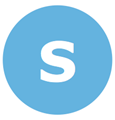 STRENGTHS (сильные стороны)Отремонтированные помещения основных отделов.Востребованные мероприятия и услуги в молодежной среде.Опыт реализации приоритетных направлений деятельности.Наличие специализированных вспомогательных отделов.Наличие квалифицированных специалистов.Опыт эффективного взаимодействия с социальными партнерами.  Традиции непрерывного повышения квалификации.Тактика разработки локальных нормативно-правовых документов, регламентирующих деятельность Учреждения в новых условиях.Развитая информационная среда учреждения -использование электронных ресурсов и интернет-технологий. Высокий уровень достижений воспитанников.Акцент молодежи на позитивный досуг.Успешный опыт участия в мероприятиях различного уровня. Реализация проектов, востребованных в молодежной среде.Наличие системы городских, областных фестивалей, конкурсов, выставок различной направленности для всех категорий воспитанников.Востребованность и постоянный спрос на деятельность клубов творческой направленности и ЗОЖ.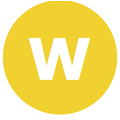 WEAKNESSES (слабые стороны)Низкий уровень заработной платы.Территориальная удаленность Учреждения от центра города.Недостаточная укомплектованность квалифицированными кадрами по современным направлениям, востребованным у молодежи.Территориальное рассредоточение основных отделов  Учреждения. Нежелание ряда специалистов находиться в инновационном поиске. Низкий уровень методической культуры у молодых специалистов.Большая текучесть молодых специалистов.Недостаточный уровень доходов населения для развития платных услуг.Расположение некоторых отделов со слабой инфраструктурой молодежной направленности (отсутствие ВУЗов и ССУЗов). Ограниченная возможность участия воспитанников КФ художественно-прикладной направленности в конкурсах и фестивалях различного уровня в связи с платным организационным взносом.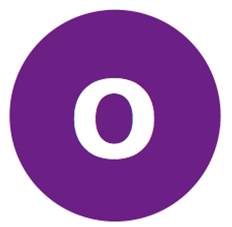 OPPORTUNITIES (возможности)Эффективное использование материально-технического обеспечения.Привлечение внебюджетных средств (спонсоры, гранты, платные услуги).Расширение сети социальных партнеров. Развитие проектной деятельности социально-значимой направленности. Наполнение зоны свободного посещения молодёжи актуальными и востребованными формами. Активизация социальной рекламы, направленной на пропаганду ЗОЖ, патриотизма и гражданской позиции молодежи.Методическое сопровождение молодёжных инициатив.Совершенствование нормативно-правовой базы Учреждения.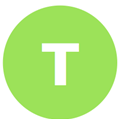 THREATS (угрозы)Кадровая оптимизация.Снижение объемов финансирования.Наличие конкурентов из числа коммерческих учреждений. Нестабильность экономической и социальной ситуации.Сокращение количественного показателя целевой аудитории в возрасте от 14 до 30 лет.Низкая социальная активность молодёжи.Отток талантливой и одарённой молодёжи из сферы молодёжной политики.Цель: содействие развитию созидательной активности молодёжи и её потенциалов, создание системы, поддерживающей молодёжь в её стремлении быть полезной обществу и способствующей формированию психологически здоровой личности, способной противостоять негативным воздействиям среды.Задачи:Формирование единого  развивающего пространства для развития личностного потенциала молодёжи на основе интеграции клубов различных направлений.Развитие кадровых, информационных, программно-методических, материально-технических и финансовых ресурсов центра.Повышение эффективности деятельности в области развития и поддержки молодежных инициатив, молодежных программ, проектов, акций и мероприятий, направленных на включение молодежи в реальные формы самоуправления, социально-экономического, культурного развития города; привлечение молодежи к волонтерской деятельности, добровольческому труду и досугу. Повышение качества предоставляемых услуг  путём приведения их в соответствие с современными потребностями общества и ориентирования на развитие муниципальной молодёжной политики; внедрение новых технологий, форм и методов работы. Расширение социальных связей, межведомственных взаимодействий с общественными организациями и движениями, представляющими интересы молодежи.Сохранение высококвалифицированного персонала, развитие кадрового потенциала Центра.Оптимизация организационно-управленческих и содержательно-процессуальных условий функционирования Центра, способствующая переходу учреждения на качественно новый уровень жизнедеятельности.Создать реально функционирующую эффективную структуру управления Учреждением.Совершенствовать деятельность по ключевым направлениям муниципальной молодежной политики на основе системного и сочетания элементов программного и проектно-целевого подходов.Модернизировать содержание проектной деятельности и функционирования клубных формирований в соответствии с актуальными вызовами молодежной политики города Новосибирска и социально-культурными потребностями молодежи  района.Развивать систему научно-методического, информационного, программно-методического сопровождения профессиональной деятельности коллектива. Развивать кадровый потенциал, в том числе, за счет создания разветвленной системы мотивации к повышению профессиональной компетентности специалистов разных профилей, на разных этапах профессионализации.Обновить материально-техническое обеспечение Центра в соответствии с тенденциями работы с молодежью, а также необходимостью наиболее востребованных проектов и клубных формирований.Активизировать имиджевую политику Центра посредством развития корпоративной культуры учреждения, создание организационно-правовых и социально-культурных условий, направленных на развитие интеллектуального, творческого и нравственного потенциала молодёжи Первомайского  района, её самореализацию в интересах общества и государства.Стимулировать социально значимую, гражданскую, творческую, трудовую, добровольческую активность молодых людей на территории Первомайского  района.Обеспечивать включение молодёжи в проекты социально-экономического, правового, общественно-политического и социокультурного развития района и города в целом.Осуществлять поддержку молодёжных и подростковых общественных объединений, реализующих значимые для молодёжи и востребованные районом, городом проекты и инициативы.Развивать деятельность по реализации вариативных программ по организации социально досуговой деятельности молодёжи. Разработать целостную систему поддержки инициативной и талантливой молодёжи, обладающей лидерскими навыками через развитие социально-клубной деятельности.Создать единое информационное пространство для обеспечения подростков и молодёжи полной и достоверной информацией о доступных на сегодняшний день возможностях самореализации и саморазвития в сфере молодёжной политики.Повышать качество, доступность и конкурентоспособность социально-досуговых услуг Учреждения.Цели и задачинаправленийПланируемая деятельностьСодействие развитию активной жизненной позиции молодёжиЦель: содействие формированию, развитию и укреплению выявленных социокультурных потребностей в молодёжной среде Первомайского района через вовлечение молодых людей в социально значимые виды деятельности, активизацию личностного потенциала и удовлетворение их запросовСодействие развитию активной жизненной позиции молодёжиЦель: содействие формированию, развитию и укреплению выявленных социокультурных потребностей в молодёжной среде Первомайского района через вовлечение молодых людей в социально значимые виды деятельности, активизацию личностного потенциала и удовлетворение их запросовВключение молодёжи в реализацию существующих и разработку новых социально значимых  проектов Реализация проектов: «Game Maker». Создание уникальной информационной площадки для интеллектуального и творческого развития молодежи, через проведение игротеки и турниров по настольным играм. «Точка интерактива». Организация интерактивных точек на мероприятиях ДМ через взаимодействие с компаниями из сферы развлечений. «Команда лидеров-2». Подготовка лидеров студенческого и школьного самоуправления к участию в выборах молодежного главы Первомайского района через проведение дебатов.«На районе ЛИДЕР». Проект сможет помочь подросткам более полно и объективно осознать свой лидерский потенциал и пути его развития в рамках лично – и общественно полезной деятельности. «Кладовка». Проект направлен на содействие развитию активной жизненной позиции молодежи. В ходе проекта будет создано арт-пространство для реализации творческого потенциала молодежи. Через данную площадку будет осуществляться популяризация деятельности ПМК «Перспектива».Включение молодежи в социально значимую деятельностьРеализация проектов:«Wi-Fi Добра». Оказание адресной помощи приюту для животных. «Помогатор 2.0». Создание условий для деятельности курсантов трудового отряд направленных на формирование социальной активности, патриотизма и здорового образа жизни, через включение в социально-значимую деятельность. «Преамбула». Создание условий для проявления социальной активности иногородних студентов посредством привлечения их к коллективной, социально-творческой деятельности дома молодежи.Создание условий для организации творческого, познавательного досуга молодежиОрганизация работы клубных формирований по различным направлениям.Систематическое проведение мастер-классов по современным направлениям декоративно-прикладного творчества.Организация работы галереи молодежного творчества, проведение выставок, инсталляций.Развитие новых форм и вариативности содержания социокультурной деятельности в молодёжной среде Организация свободных молодежных пространств («третье место»):- Организация «третьего места» на площадках основных отделов с определением для каждого из них своей концепции, уникального стиля и целевой аудитории. - Определение возможных форматов деятельности, содержания и форм мероприятий.- Выполнение работ по дизайну пространств с учетом выбранного формата и стиля.- Формирование команды единомышленников.Гражданское и патриотическое воспитание молодёжиЦель: создание условий для формирования гражданской позиции личности с присущими ей ценностями, взглядами, установками, мотивами деятельности и поведения, высоким уровнем правовой культуры и толерантности.Гражданское и патриотическое воспитание молодёжиЦель: создание условий для формирования гражданской позиции личности с присущими ей ценностями, взглядами, установками, мотивами деятельности и поведения, высоким уровнем правовой культуры и толерантности.Способствовать формированию патриотических ценностей, формированию гражданско-правовой культуры ипривлечению молодёжи к социально значимой деятельностиПроведение историко-краеведческих слетов, фестивалей, экспедиций.Организация туристско-краеведческих лагерей исследовательской направленности.Создание социальных видеороликов, способствующих формированию позитивного имиджа Первомайского района.Организация и проведение слетов патриотических клубов города, области.Организация и проведение совместных мероприятий патриотической и гражданской направленности. Организация просветительской работы с населением (работа молодежного радио, передвижной радиоустановки).Организация работы клубных формирований по гражданско-патриотическому, военно-патриотическому, туристскому и историко-краеведческому направлению.Реализация проектов:«Open trail»Проект направлен на организацию разных видов деятельности молодежи, в мире природы: исследовательская деятельность на местности, экскурсии по природным и культурно-историческим объектам, спортивное ориентирование, лирические вечера, волонтерская деятельность являются альтернативным методом проведения досуга.Поддержка молодой семьиЦель: содействовать участию молодёжи и молодым семьям в подготовке и реализации проектов и мероприятий, направленных на формирование и укрепление в сознании молодых людей авторитета семьи, уважения к институту семье, семейным ценностямПоддержка молодой семьиЦель: содействовать участию молодёжи и молодым семьям в подготовке и реализации проектов и мероприятий, направленных на формирование и укрепление в сознании молодых людей авторитета семьи, уважения к институту семье, семейным ценностямСовершенствовать и развивать процесс реализации проектов и мероприятийРеализация проектов:Развивать работу клубных формирований, направленную на оказание содействия молодой семье в подготовке и реализации воспитательной функции Организация деятельности семейных клубов:- Установление партнёрского взаимодействие с молодыми семьями через организацию совместного детско-родительского творчества для создания благополучных семейных отношений.- Организация и проведение семейных мастер-классов.- Организация и проведение социально значимых и досуговых мероприятий по месту жительства. - Организация психолого-педагогической поддержки родителей.Содействие в выборе профессии и ориентировании на рынке трудаЦель: создание условий для формирования готовности молодых людей к осознанному профессиональному самоопределениюСодействие в выборе профессии и ориентировании на рынке трудаЦель: создание условий для формирования готовности молодых людей к осознанному профессиональному самоопределениюРазвивать деятельность, направленную на временное трудоустройство молодёжи, в том числе несовершеннолетних, с целью решения проблемы занятости молодёжи и приобщения к трудуОрганизация работы летних трудовых отрядов.Проведение групповых и индивидуальных профориентационных консультаций.Привлечение новых работодателей для трудоустройства молодежи.Реализация проектов:«Работа есть!». Содействие во временном трудоустройстве подростков, а так же ориентирование на рынке труда.  «Бизнес старт». Популяризация предпринимательства, как эффективной жизненной стратегии молодежи, активизация развития потенциала молодых людей в экономической и предпринимательской среде.Содействие формированию здорового образа жизни в молодёжной средеЦель: популяризация ценностей здоровья и здорового образа жизни среди молодёжи Первомайского районаСодействие формированию здорового образа жизни в молодёжной средеЦель: популяризация ценностей здоровья и здорового образа жизни среди молодёжи Первомайского районаРеализовать комплекс мер, направленных на профилактику социально значимых заболеваний, пропаганду здорового образа жизниПроведение экологических акций.Проведение конкурса социального плаката и социальной рекламы по пропаганде здорового образа жизни.Проведение массовых спортивных мероприятий.Проведение семинаров, круглых столов по пропаганде здорового образа жизни среди населения.Реализация проектов:«Точка спорта». Привлечение молодёжи Первомайского района к физической культуре и здоровому образу жизни через создание спортивной площадки.Развивать деятельность клубных формирований, направленную на поддержку процесса включения молодёжи в различные формы сохранения и развития собственного здоровьяОрганизация деятельности клубных формированийСодействие молодёжи в трудной жизненной ситуацииЦель: оказание социальной поддержки подросткам, молодёжи и молодым семьям, находящимся в трудной жизненной ситуацииСодействие молодёжи в трудной жизненной ситуацииЦель: оказание социальной поддержки подросткам, молодёжи и молодым семьям, находящимся в трудной жизненной ситуацииОсуществлять комплекс мер, направленных на вовлечение молодых людей, оказавшихся в трудной жизненной ситуации, в социально значимую деятельность и создание благоприятных условий для их социальной адаптации Клубная деятельность, участие в проектах и мероприятиях.Реализация проектов:Реализовать комплекс мер, направленных на профилактику безнадзорности и правонарушений в подростково-молодёжной средеОказание психолого-педагогической поддержки.Консультативная деятельность.Внедрение актуальных форм проведения информационно-профилактических мероприятий для молодежи.Развитие информационно-аналитического обеспечения деятельности учрежденияЦель: создание системы качественного и оперативного обеспечения молодёжи Первомайского района актуальной информацией о программах, проектах, мероприятиях района и города Развитие информационно-аналитического обеспечения деятельности учрежденияЦель: создание системы качественного и оперативного обеспечения молодёжи Первомайского района актуальной информацией о программах, проектах, мероприятиях района и города Создать условия для качественного и оперативного освещения деятельности Учреждения по реализации муниципальной молодёжной политики в Первомайском районеРеализация медиа-проектов.Создание школы журналистики.Создание школы фотографов.Популяризация деятельности Учреждения в молодёжной среде через эффективное использование современных и  креативных способов продвижения реализуемых проектов/программ/мероприятийПодготовка материалов для газет, теле- и радиопередач по актуальным событиям в Учреждении. Создание инфографики для позиционирования деятельности  Учреждения:- Размещение таргетированной рекламы в соцсетях.- Создание и размещение наружной рекламы для привлечения внимания молодёжи Первомайского района к предлагаемым услугам Учреждения.- Разработка флаеров с целью информирования потребителей услуг.- Разработка брендбуков основных проектов, реализуемых Учреждением. - Проведение интернет-конкурсов в официальной группе Учреждения «ВКонтакте».№ п/пНаименование показателя2019 год2020 год2021 год2022 год2023 год1.1Количество  созданных клубов1.1Количество занимающихся человек, в том числе:1.2Клубные объединения по поддержке молодой семьи 1.2Количество занимающихся человек1.3Клубные объединения по содействию формирования активной жизненной позиции1.3Количество занимающихся человек 1.4Клубные объединения гражданско-патриотического воспитания1.4Количество занимающихся человек 1.5Клубные объединения по поддержке талантливой молодежи1.5Количество занимающихся человек1.6Клубные объединения по содействию формирования здорового образа жизни1.6Количество занимающихся человек2.1Возрастная характеристика воспитанников2019 год2020 год2021 год2022 год2023 год2.1До 14 лет2.1Старше 14 лет№ п/пПоказатели2019 год2020 год2021 год2022 год2023 год3.1Количество социально-значимых мероприятий3.2Количество участников (чел.)№ п/пПоказатели2019 год2020 год2021 год2021 год2022 год2023 год№ п/пПоказатели2019 год4.1Степень активности участия воспитанников в конкурсах, фестивалях различного уровняГодВид наградыВид наградыВид наградыДипломы призеров и лауреатовДипломы за участиеБлагодарственные письма и благодарности2019 год2020 год2021 год2022 год2023 год№ п/пНаименование показателя2019 год2020 год2021 год2022 год2023 год5.1Количество реализованных проектов5.1Численность участников проектов, в том числе:5.2Проектная деятельность по пропаганде здорового образа жизни5.2Численность участников проектов5.3Проектная деятельность по гражданскому и патриотическому воспитанию5.3Численность участников проектов5.4Проектная деятельность по   содействию  формирования активной жизненной позиции5.4Численность участников проектов5.5Проектная деятельность по содействию в профессиональном самоопределении и ориентировании на рынке труда5.5Численность участников проектов5.6Проектная деятельность по поддержке молодежи, оказавшейся в трудной жизненной ситуации5.6Численность участников проектов№ п/пНаименование показателя2019 год2020 год2021 год2022 год2023 год6.1Количество запланированных мероприятий, в том числе:Количество запланированных мероприятий, в том числе:Количество запланированных мероприятий, в том числе:Количество запланированных мероприятий, в том числе:Количество запланированных мероприятий, в том числе:Количество запланированных мероприятий, в том числе:6.1городских6.2районных6.3по месту жительства6.4Количество участников мероприятия№ п/пНаименование показателя2019 год2020 год2021 год2022 год2023 год7.1Молодежные общественные организации7.1Количество участников№ п/пНаименование показателя2019 год2020 год2021 год2022 год2023 год8.1Количество информационных поводов на сайте учреждения8.2Количество информационных поводов в группах социальных сетей8.3Количество информационных поводов на портале «Тымолод.рф»№ п/пНаименование показателя2019 год2020 год2021 год2022 год2023 год11.1Количество  участников  в группах социальных сетей